Dofí RosaDe les cinc espècies de dofins que habiten en els rius, el més popular és el dofí rosat també conegut com Boto, Boutu o dofí del riu Amazones, a causa de que viu al riu Amazones.DESCRIPCIÓ El dofí rosa és un animal mamífer, vivípar i vertebrat. És de color rosa, pesa menys o menys 125 kg i té una longitud de 3 m.ON  VIU ?El dofí rosa viu a varis rius: Amazones i Orinoco.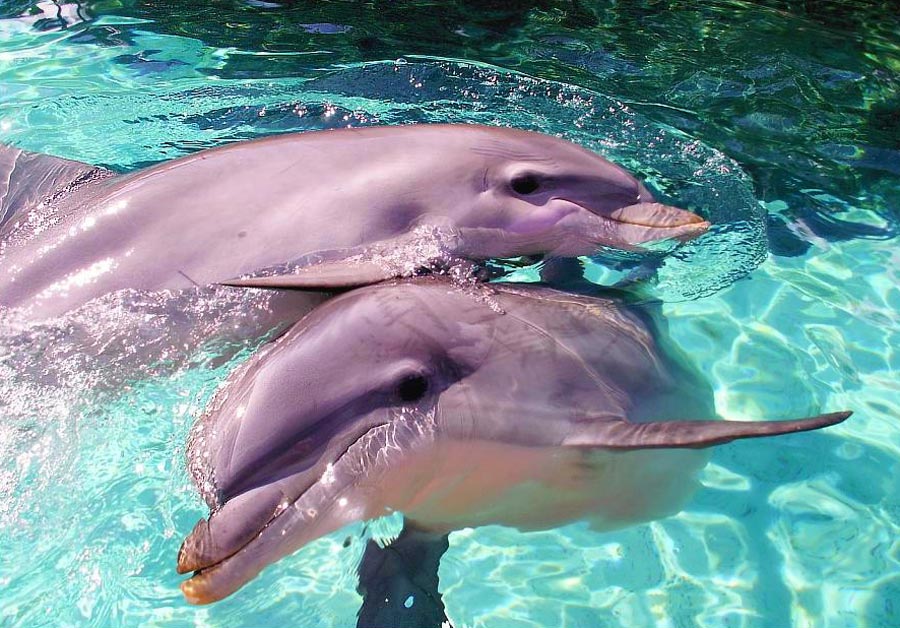 ALIMENTACIÓEl dofí rosa s’alimenta de crancs, peix moix, peixos petits i tortugues.COSTUMS I CORIUSITATSUna curiositat és perquè es rosa. També serveix d’ajuda per caçar en aigües no molt profundes i en planures inundades.El dofí rosa va ser descobert fa 2 anys però ja està en perill d’extinció perquè és d’un altre color i volen la seva pell i com que queden pocs els venen per molts diners.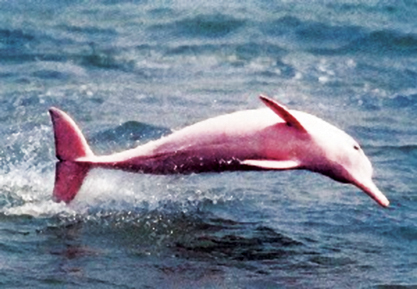 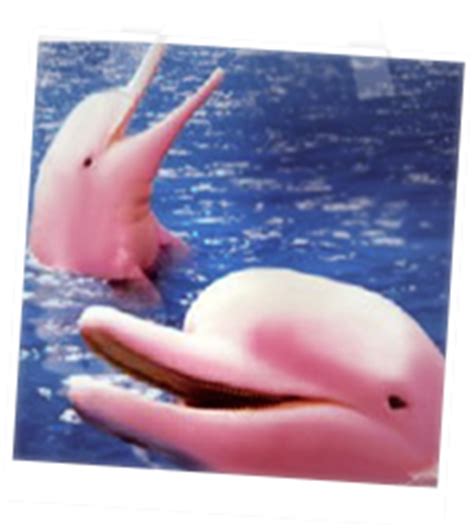 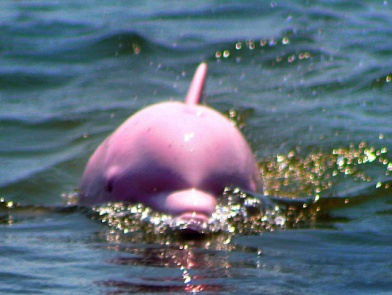 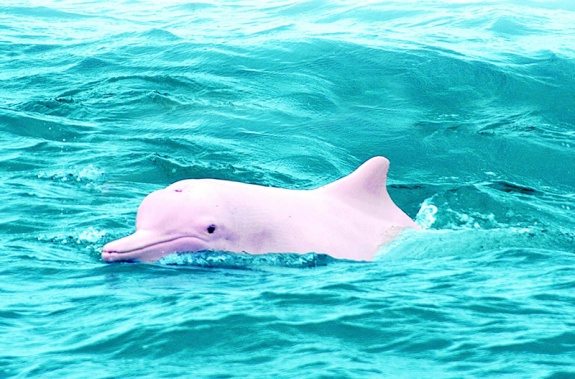 LUCIA I DIANA